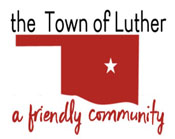 BOARD OF ADJUSTMENT FOR THE TOWN OF LUTHERNOTICE OF PUBLIC HEARING AGENDA    MINUTESIn accordance with the Open Meeting Act, Section 311, The Town of Luther, County of Oklahoma, 119 S. Main Street, hereby calls a Special Meeting of the Luther Board of Adjustment, For the Purpose of Holding a Public Hearing on Monday, March 4th, 2019 at 6:30 p.m. at Town Hall, 119 S. Main St., Luther OK 73054Call to order.Pledge of AllegianceRoll Call… J. Wilson absent.Determination of a quorum… YesBoard of Adjustment: John Wilson, Phil Campbell, Kevin Schrimscher, Bruce Wilson & Pam SimmonsNOTICE OF PUBLIC HEARING: APPEAL TO THE BOARD OF ADJUSTMENTTown Of Luther Code Section 12-242, Zoning Variances, and Ordinance 2019-01The Board of Adjustment shall have the power to authorize, upon appeal, in specific cases, such variances from the terms of this ordinance as will not be contrary to the public interest where, owing to special conditions, a literal enforcement of the provisions would result in an unnecessary hardship.Section 12-242, Article 1. Items a, b, c, & d and Article 2, Items a, b, c, & d, are the definitions and requirements of the applicant and at this time his application has been accepted. A copy of the entire ordinance will be available at the meeting.Application for zoning variance from Strong, Rosemarie A Rev Trust, property located at 21705 N. Luther Rd., Luther, Oklahoma 73054. See attached legal description, below. The zoning request is for a zoning variance within the existing A-1 zoning for the subject property to allow a mobile / manufactured home.Consideration, discussion and possible action to grant or deny variance request as brought by Strong, Rosemarie A Rev Trust.Motion to approve a zoning variance for Rosemarie Strong: B. Wilson… 2nd:K. Schrimscher …3 yes votes… P. Campbell explained while for it, because this was going to cause a precedent, he voted No… Motion Passed… Variance granted.Adjourn.Motion to adjourn: B Wilson… 2nd P. Simmons… 4 yes votes.___transcribed 03/05/2019_______Kim Bourns, Town Clerk/Treasurer*Agenda Posted on February 20, 2019 at Luther Town Hall, on the website at www.townoflutherok.com and on Facebook at The Town of Luther, prior to 6:30 pm.Legal description:  LUTHER TOWNSHIP BLK 000 LOT 000 PT NE4 SEC 16 14N 1E BEG 1327.27FT S & 746.44FT W OF NE/C NE4 TH N324.15FT W351.68FT N181.94FT W208.69FT S506.15FT E554.93FT TO BEG AKA TR A & A TR BEG 981.55FT S OF NE/C NE4 TH S345.72FT W746.44FT N324.15FT W351.68FT N181.94FT W208.69FT N157.47FT E872.47FT SLY213.6FT SELY401.89FT E43.16FT TO BEG AKA TR B COMBINED TRS CONT 17.19ACRS MORE OR LESS